         ROMÂNIA                 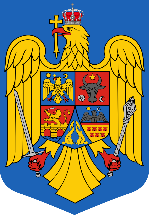 COLEGIUL PREFECTURALORDINE DE ZIȘedința Colegiului Prefecturaldin data de 30 IANUARIE 2024, ora 10001. Informare privind misiunile executate și rezultatele obținute de către  Inspectoratul de Jandarmi Județean Covasna în anul 2023;Prezintă: Dl. col. Nichifor Adrian – Inspector Șef Inspectoratul de Jandarmi Județean „Gheorghe Doja”  Covasna2. Analiza și aprobarea Tematicii activităților Colegiului Prefectural pentru anul 2024. Proiect de HotărârePrezintă: Dna. Stroie Doina - Șef serviciu Instituția Prefectului Județul CovasnaPunctul 1INSPECTORATUL DE JANDARMI JUDEȚEAN „GHEORGHE DOJA”   COVASNAI N F O R M A R Eprivind activitatea desfășurată și rezultatele obținute de Inspectoratul de Jandarmi Județean Covasna în anul 2023Activitatea desfășurată de personalul Inspectoratului de Jandarmi Județean Covasna din anul 2023 a urmărit îmbunătățirea și eficientizarea activităților specifice, astfel încât misiunile, în principal cele realizate cu ocazia desfășurării unor acțiuni cu public numeros, să asigure, în principal, realizarea unui climat adecvat de siguranță publică, protejarea cetățenilor și a instituțiilor statului, iar în subsidiar să contribuie la creșterea rolului și a importanței Jandarmeriei ca partener social. Obiectivul strategic al unității l-a constituit protejarea, prin mijloacele și metodele prevăzute de lege, a vieții, integrității corporale și libertății persoanei, a proprietății publice și private, intereselor legitime ale cetățenilor, ale comunității și ale statului, contribuind astfel la garantarea suveranității, independenței, autorității, unității și securității statului, democrației constituționale pe întregul teritoriul județului Covasna.Obiectivele principale care au stat în atenția Inspectoratului și în anul 2023, au fost:creșterea gradului de siguranță a cetățeanului în spațiul public și asigurarea climatului de normalitate prin eficientizarea actului managerial în întrebuințarea efectivelor de ordine publică; creșterea gradului de siguranță a obiectivelor, bunurilor și transporturilor de valori / speciale, din responsabilitatea Inspectoratului;eficientizarea și realizarea unui sistem viabil de management al performanței;creșterea performanței în domeniul logistic, comunicații, tehnologia informației și achiziții; îmbunătățirea activității de informare și relații publice prin mediatizarea corectă a tuturor preocupărilor inspectoratului și dezvoltarea relațiilor de parteneriat cu comunitatea locală.1.CREȘTEREA PERFORMANȚEI  ACTIVITĂȚILOR OPERATIVEORDINE ȘI SIGURANȚĂ  PUBLICĂActivitățile și măsurile întreprinse în perioada supusă evaluării au vizat creșterea performanței structurilor operative în îndeplinirea misiunilor de ordine și siguranță publică.Pe parcursul anului 2023, personalul I.J.J. Covasna a executat un număr de 4554 misiuni astfel:381misiuni de asigurare a ordinii publice;729 misiuni de menținere a ordinii și siguranței publice în dispozitive mixte în mediul urban;519 misiuni de menținere a ordinii și siguranței publice în dispozitive mixte în mediul rural;481 misiuni de menținere a ordinii și siguranței publice cu patrule de jandarmi în mediul urban în municipiul Sfântu Gheorghe, Târgu Secuiesc și Întorsura Buzăului;10 misiuni de menținere a ordinii și siguranței publice cu patrule de jandarmi în mediul rural;327 misiuni de menținere a ordinii și siguranței publice în zona instituțiilor de învățământ din municipiul Sfântu Gheorghe și Întorsura Buzăului;570 misiuni de menținere a ordinii și siguranței publice pe traseele montane;321 acțiuni de protecție și intervenție antiteroristă prin patrulare/staționare în zona obiectivelor aflate în responsabilitatea Inspectoratului de Jandarmi Județean Covasna din municipiul Sfântu Gheorghe;661 acțiuni de intervenție la solicitare urmare a apelurilor 112/telefonice;6 intervenții pentru căutare/salvare persoane;15 acțiuni speciale, pentru efectuarea unor acte procedurale;168 acțiuni în cooperare/colaborare cu alte instituții, cu atribuții în prevenirea și combaterea fenomenului infracțional și contravențional;366 acțiuni pentru punerea în aplicare a mandatelor de aducere;Faptul că pe timpul executării misiunilor specifice nu ne-am confruntat cu probleme deosebite ne îndreptățește să considerăm că efectivele au acționat cu profesionalism și că performanța acțiunilor operative a crescut.            Asigurarea  ordinii publice Structurile de ordine publică ale Inspectoratului și-au îndeplinit atribuțiile prin asigurarea ordinii publice în spațiul public la întruniri, procesiuni, manifestări cultural-artistice, sportive și religioase 	În perioada analizată numărul misiunilor de asigurare a ordinii publice a crescut cu aproximativ 5% față de anul anterior, aceste misiuni  desfășurându-se fără probleme deosebite.Printre cele mai importante manifestări la care efectivele Inspectoratului au asigurat măsurile de O.P. putem enumera următoarele:Manifestările prilejuite de sărbătorirea Zilei Unirii Principatelor Române;Comemorarea “Zilei Libertății Secuiești”; Comemorarea „Zilei Maghiarilor de Pretutindeni”;Învierea Domnului – Sărbătorile Pascale de rit romano-catolic și ortodox;Zilele municipiului Sfântu Gheorghe;Zilele municipiului Tg. Secuiesc;Comemorarea Tratatului de la Trianon; Galopiada Secuiască – dealul Pivnițele Mari;Ziua Sf. Ștefan – Dealul Perko;Festivalul Sic Fest de la Arcuș;Festivalul Sepsi Tabaco;Zilele stațiunii Covasna;Festivalul Ciobanașul – Înt. Buzăului;Festivalul Întorsura Fest.Efectivele inspectoratului au fost implicate în asigurarea masurilor de ordine și siguranță publică la manifestările sportive care au avut loc zona de responsabilitate :meciurile de fotbal din cadrul Ligii III ( 2 echipe);meciurile de baschet din cadrul LNBF și Euroligii ( 2 echipe)meciurile din cadrul C.N. Futsalmeciurile din cadrul C.N. HocheiÎn executarea acestor misiuni am fost sprijiniți cu efective din cadrul Grupării de Jandarmi Mobile Brașov, care a preluat integral un număr important de misiuni, permițându-ne să alocăm efective sporite pe segmentul de menținere a ordinii publice.Pe genuri de misiuni situația se prezintă astfel:113 manifestări sportive cu 531 jandarmi;175 manifestări cultural - artistice cu 761 jandarmi;28 manifestări religioase cu 101 jandarmi;18 manifestări promoționale cu 69 jandarmi;9 manifestări aniversare cu 57 jandarmi;23 manifestări comemorative cu 147 jandarmi;5 manifestări de protest cu 29 jandarmi;10 misiuni cu ocazia vizitelor oficiale cu 102 jandarmi;Activitatea pe această linie s-a materializat în aplicarea unui număr de 30 sancțiuni contravenționale.Pe timpul executării misiunilor de asigurare a ordinii publice nu am înregistrat evenimente deosebite și nici situații de tulburare gravă a ordinii publice.Acțiuni de intervenție 	În cadrul sistemului integrat de menținere a ordinii publice am intervenit operativ la  solicitări, astfel:661 intervenții la solicitări prin S.N.U.A.U. „112 sau alte apeluri telefonice cu 2757 jandarmi. Dintre acestea un număr de 253 intervenții au fost executate pentru înlăturarea pericolului generat de prezența animalelor periculoase (a exemplarelor de urs) în intravilanul și extravilanul localităților.6 intervenții de căutare /salvare persoane cu 19 jandarmi;Activitatea pe această linie s-a materializat în constatarea unui număr de 35 fapte de natură penală și prinderea în flagrant a 44 făptuitori și aplicarea unui număr de 85 sancțiuni contravenționale.Intervențiile structurilor de ordine publică au fost operative și eficiente și nu au impus folosirea excesivă a forței sau a mijloacelor din dotare.Participarea la  menținerea ordinii publice În conformitate cu prevederile O.M.A.I. nr. 60 din 02.03.2010  privind organizarea și executarea activităților de menținere a ordinii și siguranței publice, cu modificările și completările ulterioare, misiunile de menținere a ordinii publice în mediul urban și rural s-au executat în sistem integrat, astfel:591 patrule de menținere a ordinii publice în stațiunile Șugaș Băi și Covasna și pe traseele turistice adiacente acestor stațiuni cu un efectiv de 1456 jandarmi;1525 patrule de jandarmi în municipiile Sf. Gheorghe și orașul  Înt. Buzăului  cu 3755 jandarmi;1192 patrule polițist/jandarm în municipiile Sf. Gheorghe, Tg. Secuiesc și orașul  Înt. Buzăului cu 1192 jandarmi;1064 patrule polițist/jandarm în mediul rural cu un efectiv de 1064 jandarmi;760 patrule de jandarmi în zona instituțiilor de învățământ cu 1763  jandarmi;10 patrule de jandarmi în mediul rural cu 40 jandarmi.Creșterea numărului de efective în stradă, prin asigurarea unor dispozitive suplimentare în zone cunoscute cu aflux mare de persoane, pentru prevenirea  și/sau  aplanarea  stărilor conflictuale, descurajarea elementelor infracționale, combaterea fenomenelor cu impact stradal (cerșetoria, furturile, înșelăciunile etc.), a condus la constatarea unui număr de 115 fapte de natură penală și prinderea în flagrant a 123 făptuitori în misiunile executate cu patrule de jandarmi, respectiv constatarea unui număr de 255 de fapte penale și prinderea în flagrant a 252 de făptuitori în misiunile executate în sistem polițist/jandarm. De asemenea, a fost aplicat un număr de 1065 sancțiuni contravenționale.Cooperarea foarte bună cu Inspectoratul de Poliție Județean Covasna a contribuit la desfășurarea unor activități eficiente de menținere a ordinii publice atât în mediul urban cât și în cel rural, menite să descurajeze comiterea de fapte antisociale, prin asigurarea prezenței active a efectivelor de jandarmi și poliție în locurile și zonele cu potențial criminogen ridicat.Acțiuni  în cooperare pentru efectuarea unor acte proceduraleÎn perioada analizată pe acest segment de activitate au fost executate următoarele:12  misiuni în cooperare cu lucrătorii S.C.C.O. cu un efectiv de 47 jandarmi;1  misiune în cooperare cu lucrătorii DGA Covasna cu un efectiv de 4 jandarmi.2  misiuni în cooperare cu lucrătorii I.P.J. Covasna cu un efectiv de 10 jandarmi          Misiunile s-au executat la un nivel foarte bun, nefiind înregistrate evenimente negative pe timpul îndeplinirii acestora, fapt datorat și relației foarte bune dintre personalul instituțiilor implicate.	Acțiuni  executate în cooperare/colaborare cu alte instituții și punerea în aplicare a mandatelor de aducere	În baza planurilor de cooperare/colaborare încheiate am executat un număr de 168 de misiuni cu alte instituții astfel:32 acțiuni în colaborare cu reprezentanți ai Direcției Silvice Covasna cu un efectiv de 97 jandarmi;102 acțiuni în cooperare cu I.P.J. Covasna cu un efectiv de 443 jandarmi;14 acțiuni în cooperare cu I.G.I. Covasna cu un efectiv de 77 jandarmi;5 acțiuni în colaborare cu administrația publică locală cu un efectiv de 17 jandarmi;1 acțiune în colaborare cu I.T.M. Covasna cu un efectiv de 2  jandarmi;10 acțiuni în colaborare cu executorii judecătorești cu un efectiv de 34 jandarmi;3 acțiuni în colaborare cu reprezentanții Gărzii de Mediu Covasna cu un efectiv de 14 jandarmi.1 acțiune cu alte structuri.Activitatea pe această linie s-a materializat în aplicarea unui număr de 17 sancțiuni contravenționale.De asemenea, în perioada analizată, au fost executate 365 acțiuni pentru punerea în aplicare a mandatelor de aducere, cu un efectiv de 783 jandarmi, neexistând situații în care mandatele să nu fie executate. Prevenirea și combaterea faptelor antisocialeÎn anul 2023, au fost constatate de către jandarmi 375 fapte de natură penală cu 377 autori, din care 115 infracțiuni cu 123 autori constatate de patrule independente și 255  infracțiuni cu 252 autori constatate de patrule polițist/jandarm.Comparativ cu rezultatele obținute în anul 2022, se constată o creștere a faptelor penale constatate de jandarmi cu 67% (de la 69 în 2022 la 115 în 2023) și o creștere a faptelor penale constatate în cadrul dispozitivelor mixte cu poliția cu 27 % (de la 204 în 2022 la 260 în 2023).De asemenea, se constată o creștere a indicatorului contravenții aplicate cu 89 % (de la 575 în 2022 la 1086 în 2023).Un accent deosebit a fost pus pe organizarea și executarea unor acțiuni pe linia combaterii delictelor silvice, activitate materializată în constatarea a 42 infracțiuni cu 44 autori și aplicarea a 56 de sancțiuni contravenționale, precum și confiscarea a 95 m 3 material lemnos.În perioada analizată, au fost executate 75 acțiuni preventiv-educative în 63 de locații rurale și urbane.PAZA ȘI PROTECȚIA OBIECTIVELOR, BUNURILOR ȘI VALORILORÎn perioada analizată, Inspectoratul de Jandarmi Județean Covasna a asigurat paza și protecția instituțională la un număr de 17 de obiective  (16 cu exceptare de la plată și 1 cu plată), paza și protecția transportului corespondenței clasificate 576, paza și protecția transporturilor de bunuri și valori 59 și 8 misiuni de paza și protecția a transporturilor speciale.Efectivele din cadrul dispozitivelor de pază au aplicat 3 sancțiuni contravenționale.În contextul operativ actual, activitatea pe linia organizării, coordonării și executării misiunilor de pază și protecție instituțională și a transporturilor de bunuri, valori și cu caracter special, a vizat în principal eficientizarea permanentă a dispozitivelor de pază adoptate pentru creșterea siguranței, în scopul reducerii probabilităților de concretizare a unor amenințări îndreptate asupra obiectivelor și transporturilor din responsabilitate.  Măsurile întreprinse de către reprezentații din cadrul unității noastre, cu ocazia desfășurării analizelor comune semestriale cu beneficiarii de pază, au avut ca scop identificarea tuturor vulnerabilităților și amenințărilor, diminuarea ori eliminarea acestora prin implementarea sistemelor tehnice de securitate la obiectivele din competență și îmbunătățirea celor existente, precum și intensificarea schimbului de date și informații de interes operativ care ar putea influența misiunea executată. Acestea s-au dovedit a fi eficiente, întrucât la obiectivele din competență nu ne-am înregistrat cu evenimente negative și nu au fost constatate deficiențe în organizarea și executarea misiunilor de pază și protecție instituțională. 2. PRINCIPALELE DIRECȚII PENTRU CREȘTEREA PERFORMANȚEI ÎN ANUL 2024Menținerea la nivel ridicat a gradului de siguranță și protecție a cetățeanului prin întrebuințarea eficientă a personalului inspectoratului și prin păstrarea unei capacități operaționale și de intervenție adaptate la situația operativă, în vederea gestionării, în condiții optime a tuturor activităților circumscrise realității sociale și a situațiilor speciale sau de criză în domeniul ordinii publice, în zona de responsabilitate;Reducerea vulnerabilităților prin implementarea/înlocuirea sistemelor tehnice de securitate la  obiectivele la care I.J.J. Covasna asigură paza cu efective proprii, conform analizelor de risc întocmite în acest sens și implementarea conceptului de monitorizare și intervenție;Organizarea și desfășurarea în condiții foarte bune a activităților specifice procesului electoral, având în vedere tururile de scrutin care vor avea loc în anul 2024.Accesarea de fonduri externe nerambursabile în cadrul programului “Sprijinirea investițiilor în noi capacități de producere a energiei electrice produsă din surse regenerabile pentru autoconsum pentru sediul I.J.J. Covasna;Menținerea la nivel ridicat a încrederii cetățenilor în instituția noastră și a imaginii acesteia prin mediatizarea corectă a tuturor preocupărilor inspectoratului și dezvoltarea relațiilor de parteneriat cu comunitatea locală.*Rezultatele obținute în anul 2023, reflectă creșteri ale capacității de acțiune a Inspectoratului de Jandarmi Județean Covasna, atât pe segmentul de îndeplinire a misiunilor încredințate cât și pe segmentul activităților de suport.	De asemenea, în baza ordinelor și dispozițiilor eșaloanelor superioare au fost organizate mai bine activitățile în cadrul inspectoratului, colaborarea și cooperarea cu celelalte instituții cunoscând un nivel superior față de anii precedenți.În concluzie, putem afirma că inspectoratul a îndeplinit obiectivele stabilite în documentele programatice ale eșaloanelor superioare și cele proprii, a executat în bune condiții misiunile încredințate și a contribuit semnificativ, alături de celelalte componente ale S.N.O.P, la crearea unui climat sigur de ordine și siguranță publică pentru cetățean și la păstrarea imaginii pozitive a M.A.I. și Jandarmeriei Române în zona de responsabilitate.Punctul 2 INSTITUȚIA PREFECTULUI – JUDEȚUL COVASNATEMATICA Ședințelor Colegiului Prefectural al județului Covasna pentru anul 2024comunicată de SPD și celelalte organe ale administrației centrale organizate la nivel teritorial Nr.crt.DENUMIREA INSTITUȚIEITEMATICA  PROPUSĂ 1Direcția de Sănătate Publică a Județului Covasna1. Raport privind calitatea apei potabile furnizate în sistem centralizat în județul Covasna2Inspectoratul Școlar al Județului Covasna1. Informare privind stadiul pregătirii unităților de învățământ din județul Covasna în vederea începerii în bune condiții a anului școlar 2024-2025 2Inspectoratul Școlar al Județului Covasna2. Raport privind organizarea și desfășurarea activităților în cadrul Centrului Județean de Excelență Covasna3Direcția Județeană pentru Cultură Covasna1. Raportul de activitate al Direcției Județene pentru Cultură  Covasna pentru anul 20234 Direcția Județeană de Sport Covasna1. Raport cu privire la activitatea desfășurată de Direcția Județeană de Sport în anul 20235 Direcția pentru Agricultură a Județului Covasna1. Prezentarea activității Direcției pentru Agricultură Județeană Covasna 6 Direcția  Sanitară Veterinară și pentru Siguranța Alimentelor CovasnaPrezentarea activităților specifice de control ale Direcției Sanitare Veterinare și pentru Siguranța Alimentelor Covasna7 Agenția pentru Protecția Mediului Covasna 1. Informare privind activitatea desfășurată de Agenția pentru Protecția Mediului  Covasna în anul 2023; 8 Agenția Județeană pentru Ocuparea Forței de Muncă Covasna 1. Principalele acțiuni și activități desfășurate de Agenția Județeană pentru Ocuparea Forței de Muncă Covasna, prin prisma rapoartelor și informărilor din activitatea specifică9 Agenția Județeană pentru Plăți și Inspecție Socială Covasna 1. Raportul de activitate al Agenției Județene pentru Plăți și Inspecție Socială Covasna pe anul 2023 10 Inspectoratul pentru Situații de Urgență ”Mihai Viteazul” al Județului Covasna 1. Analiza gestionării situațiilor de urgență pe anul 2023.11.Administrația Județeană a  Finanțelor Publice Covasna  1. Analiza realizării principalilor indicatori de performanță privind Activitatea de colectare a creanțelor bugetului general consolidat, precum și Activitatea de inspecție fiscală, pentru primele 9 luni ale anului 202412. Biroul Vamal de Interior Covasna 1. Analiza activității vamale; Realizarea indicatorilor de performanță.13. Casa de Asigurări de Sănătate Covasna 1. Raport de activitate a Casei de Asigurări de Sănătate Covasna pentru primele 9 luni ale anului 202414. Agenția de Plăți și Intervenție pentru Agricultură – Centrul Județean Covasna1. Prezentarea Raportului de activitate - Campania 2023. Stadiul preluării cererilor de plată – Campania 202415. Garda Națională de Mediu – Comisariatul Județean Covasna 1. Informare privind activitatea desfășurată de Comisariatul Județean   Covasna al Gărzii Naționale de Mediu în anul 2024;16.  Filiala Teritorială de Îmbunătățiri Funciare Covasna 1. Analizarea și informarea privind raportul de activitate pe anul 2024 al  ANIF – Filiala Teritorială de Îmbunătățiri Funciare Covasna17. Direcția Silvică Covasna1. Valorificarea lemnului de foc prin vânzare directă către populație și unităților de interes local finanțate total sau parțial de la bugetul de stat în anul 202418. Comisariatul Județean pentru Protecția Consumatorilor Covasna1. Raportul privind analiza activității pe semestrul I al anului 2024 al Comisariatului Județean pentru Protecția Consumatorilor Covasna19.Casa Județeană de Pensii Covasna1. Informare privind  activitatea desfășurată de Casa Județeană de Pensii Covasna în semestrul I 2024  în domeniul pensiilor publice20.Inspectoratul Teritorial de Muncă Covasna1. Analiza activității compartimentului SSM în anul 202321.Inspectoratul de Poliție  Județean Covasna1. Informare privind situația asigurării siguranței în unitățile de învățământ din județul Covasna21.Inspectoratul de Poliție  Județean Covasna2. Informare privind evoluția riscului rutier în primul semestru al anului 2024 la nivelul județului Covasna. 21.Inspectoratul de Poliție  Județean Covasna3. Analiza privind activitățile derulate în vederea prevenirii violenței în familie pentru primele 9 luni din anul 202421.Inspectoratul de Poliție  Județean Covasna4. Analiza riscului rutier la nivelul județului Covasna pentru primele 9 luni din anul 202422.Inspectoratul de Jandarmi Județean „Gheorghe Doja” Covasna 1. Informare privind misiunile executate și rezultatele obținute de către  Inspectoratul de Jandarmi Județean Covasna în anul 202322.Inspectoratul de Jandarmi Județean „Gheorghe Doja” Covasna 2. Analiza misiunilor de asigurare și restabilire a ordinii publice pe anul 202323.Oficiul de Cadastru și Publicitate Imobiliară Covasna1. Prezentarea stadiului activităților de cadastru și publicitate imobiliară în județul Covasna 24.Garda Forestieră Județeană Covasna1. Activitatea Gărzii Forestiere Județene Covasna în anul 202425.Direcția Județeană de Statistică1. Raport de activitate al Direcției Județene de Statistică Covasna pentru anul  202426.Secția Drumuri Naționale Sf. Gheorghe1. Prevenirea și combaterea lunecușului și a înzăpezirii drumurilor naționale din administrare, pentru iarna 2024-202527.Sistemul de Gospodărire a Apelor Covasna1. Activitatea desfasurată în cursul anului 2023 de către Sistemul de Gospodarire a Apelor în vederea diminuării pagubelor produse de inundații, conform atribuțiilor derivate din Legea Apelor27.Sistemul de Gospodărire a Apelor Covasna2. Informare privind acțiunea de verificare a modului în care au fost salubrizate cursurile de apă și au fost realizate și întreținute șanțurile și rigolele în localitățile județului Covasna